November 23, 2021Docket No. A-2020-3020178Utility Code: 230073Susan Simms Marsh, Esq.Deputy General CounselPennsylvania American Water852 Wesley DriveMechanicsburg, PA  17055Susan.marsh@amwater.com Re:	Application of Pennsylvania-American Water Company under Section 1102(a) of the Pennsylvania Public Utility Code, 66 Pa. C.S. § 1102(a), for approval of (1) the transfer, by sale, of substantially all of Valley Township’s assets, properties, and rights related to its wastewater collection and conveyance system to Pennsylvania-American Water Company, and (2) the rights of Pennsylvania-American Water Company to begin to offer or furnish wastewater service to the public in Valley Township, and limited portions of East Fallowfield Township, Sadsbury Township, and West Caln Township, Chester County, PennsylvaniaDear Ms. Marsh:	On November 19, 2021, Pennsylvania-American Water Company (“PAWC” or the “Company”) filed Supplement No. 31 to Tariff Wastewater-PA P.U.C. No. 16 to become effective on November 19, 2021.  Supplement No. 31 was filed in compliance with the Commission’s Order entered October 28, 2021, at Docket No. A-2020-3020178 evidencing Commission approval to furnish wastewater services to the public in Valley Township, Chester County, Pennsylvania.  	Commission Staff has reviewed the tariff revisions and found that suspension or further investigation does not appear warranted at this time.  Therefore, in accordance with 52 Pa. Code Chapter 53, Supplement No. 31 to Tariff Wastewater-PA P.U.C. No. 16 is effective by operation of law as of the effective date contained on each page of the supplement.  However, this is without prejudice to any formal complaints timely filed against said tariff revisions.	If you have any questions in this matter, please contact Marie Intrieri, Bureau of Technical Utility Services, at (717) 214-9114 or maintrieri@pa.gov.  					Sincerely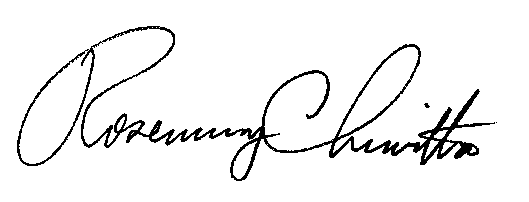 					Rosemary Chiavetta					Secretary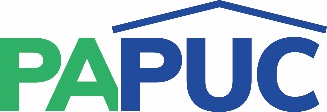 COMMONWEALTH OF PENNSYLVANIAPENNSYLVANIA PUBLIC UTILITY COMMISSIONCOMMONWEALTH KEYSTONE BUILDING400 NORTH STREETHARRISBURG, PENNSYLVANIA 17120